Post-Intensive French 9Madame Guylaine Richard(Guylaine.richard@nbed.nb.ca)Units of Study:Introduction: Ma famille et moi La musiqueLe petit écran – La télévisionLa responsabilité socialeWeighting of the course:40% - oral (spoken production, spoken interaction, listening)30% - reading (comprehension, fluency, accuracy, responding to reading)30% - writing (modeled, independent, genres, conventions, accuracy, fluency)Assignments and class participation (students are expected to)Participate in classroom discussions following the example of the teacher if neededSpeak in full sentences using the Word Wall if neededSelf-correct during discussions, with the help of the teacher if neededRead aloud with other students, as well as individually Discuss articles or short stories Write about topics discussed in classInterview relatives about topics discussed in class Create graphs using data collected in class or at homeExpectations (students must)Speak French at all times during classCome prepared with all required materialsComplete homework when it is given Hand-in assignments on time (if assignments aren’t handed in on time, the student will need to have a discussion with the teacher and come up with a plan in order to complete it in a timely manner). Respect the teacher and his/her peers. If a student is absent, it is their responsibility to get caught up. Required MaterialsPens/PencilsBinder/duo tang and loose-leafPencil crayons / markers French/English dictionaryDevice: laptop/ tablet*The course outline is subject to change in the event of unforeseen circumstances 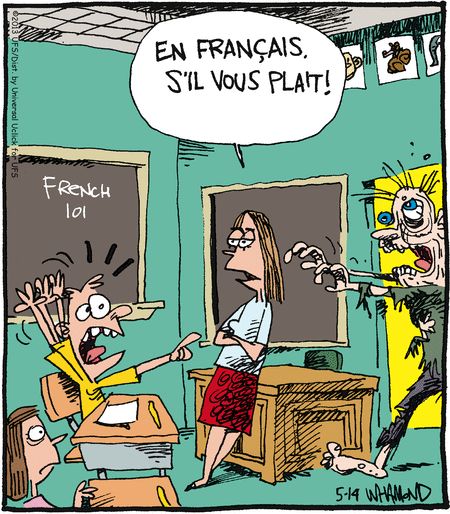 